INFORMACE O AKCI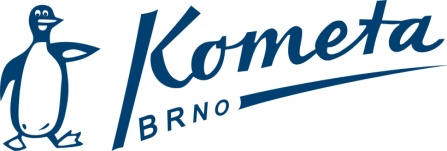 Název a místo:Semifinále MČR družstev 2019 - Paredubice (50m)Termín:16.-17. 2. 2019Odjezd:16.2.2019 10:00 od BohémyPříjezd:17.2.2019 cca15:30NákladyKometa hradí dopravu a nocleh se snídaní Strava:vlastníRozpis závodů a přijatí:Rozpis a výsledkyhttps://vysledky.czechswimming.cz/souteze/5299Termín odhlášek:Okamžitě vedoucím jednotlivých družstevVedoucí akce:KomBr muži A (Vlček - vlk.j@post.cz)KomBr ženy A (Havrlant – roman.havrlant@gmail.com)KomBr ženy B (Vavrečka+Havrlant- dom.vavrecka@seznam.cz, roman.havrlant@gmail.com)KomBr muži B (Verner – ferda80@centrum.cz)Kontakt:Vedoucí jednotlivých družstevRůzné:Nominace do disciplín mají na starost vedoucí družstev – informujte se osobně nebo sledujte informace na Nástěnce klubového webu. Poznámka:Pozdě odhlášení zaplatí veškeré náklady.